Szprotawa, <el:data />$##2023-06-21##$$##$##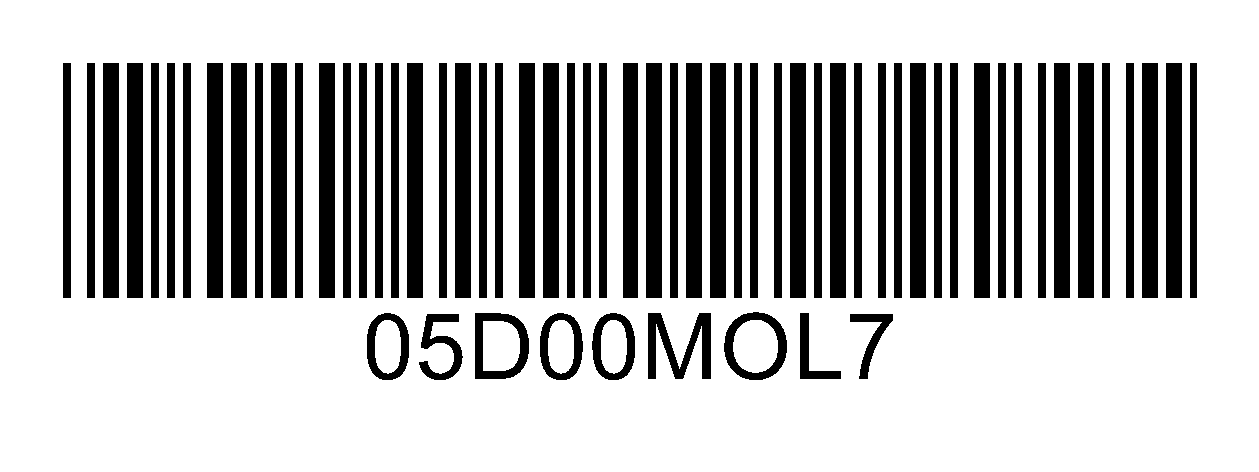 Numer sprawy: <el:nr_sprawy />$##ROŚ.6220.19.2023##$OBWIESZCZENIENa podstawie art. 38 i art. 85 ust. 3 ustawy z dnia 3 października 2008r. o udostępnianiu informacji 
o środowisku i jego ochronie, udziale społeczeństwa w ochronie środowiska oraz o ocenach oddziaływania na środowisko (t.j.Dz.U.2022 r. poz. 1029 z późn. zm.),Burmistrz Szprotawypodaje do publicznej wiadomości, że w dniu dzisiejszym została wydana decyzja o środowiskowych uwarunkowaniach przedsięwzięcia polegającego na: Przebudowie drogi dojazdowej do gruntów rolnych nr 1060F relacji Siecieborzyce – Długie dla Powiatu Żagańskiego.W terminie 14 dni od daty podania do publicznej wiadomości niniejszego zawiadomienia, można zapoznać się z decyzją, uzyskać wszelkie niezbędne informacje oraz zgłosić ewentualne uwagi 
i wnioski do tutejszego Urzędu, pok. nr 3 lub telefonicznie pod nr tel. 68 376 07 79 w godzinach od 800 - 1400.Data udostępnienia treści decyzji w Biuletynie Informacji Publicznej na stronie internetowej Urzędu 21.06.2023 r.Burmistrz Szprotawy     Mirosław Gąsik